TITULO DE LA PONENCIA En mayúsculaDebe tener un máximo de 12 palabras. AUTORESNOMBRE Y APELLIDOS AUTOR 1 Filiación Institucional (Universidad/Organización/Empresa) CvLAC, Google académico Correo electrónico e-mail: ejemplo@org.esNOMBRE Y APELLIDOS AUTOR 2 Filiación Institucional (Universidad/Organización/Empresa) CvLAC, Google académico Correo electrónico e-mail: ejemplo@org.esNOMBRE Y APELLIDOS AUTOR 3Filiación Institucional (Universidad/Organización/Empresa) CvLAC, Google académico Correo electrónico e-mail: ejemplo@org.esEJE TEMÁTICO:  RESUMENEntre 300 – 350 palabras, teniendo en cuenta la estructura IMR&CD. Introducción, Método, Resultados &Conclusiones o Discusiones.
PALABRAS CLAVELas palabras clave (key words) son los términos más relevantes que tienen desarrollo en el texto, no simplemente aquellos que se enuncian. Presentan de 3 a 5 palabras clave en estricto orden alfabético. Preferiblemente del tesauro de la UNESCO.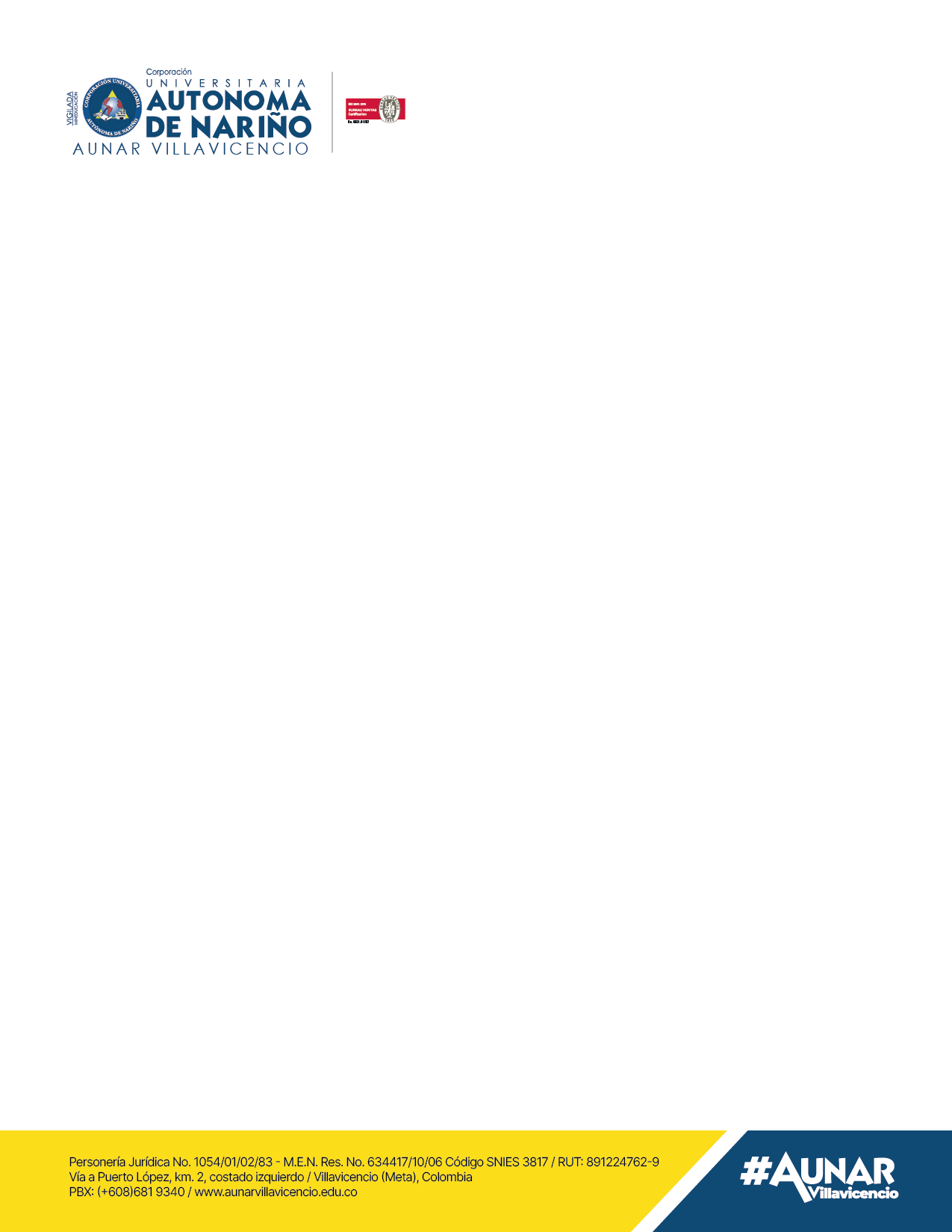 